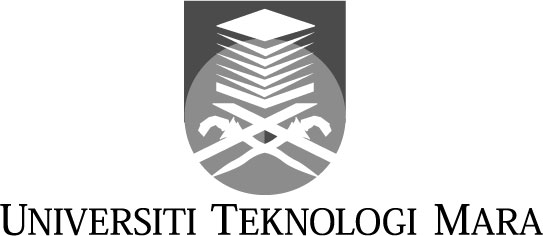 SENARAI SEMAK PERMOHONAN MENGHADIRI PERSIDANGAN, SEMINAR DAN LAWATAN RASMI KE LUAR NEGARANota:Senarai semak, Borang Lampiran A, dan A1 dan borang Insurans boleh dimuat turun melalui Portal Canseleri di https://canseleri.uitm.edu.myUntuk memudahkan segala urusan sila rujuk Garis Panduan dan Peraturan untuk Perjalanan Ke Luar Negara (Pekeliling Canseleri boleh muat turun di Repositori Akta )Sila Tandakan ( √ ) dipetak yang berkenaanBorang Lampiran	-	Borang Lampiran A Borang Lampiran A1Borang Insurans                 Lampiran A  Surat Kelulusan JKiPBSM (ILD) /Geran Penyelidikan (IRMI/ARI)	(membentang kertas kerja, menghadiri seminar, persidangan, 	Bengkel dan kursus)Surat Kelulusan Panel Pembangunan Sumber Manusia (PPSM)	Fakulti/Cawangan/Jabatan bagi perjalanan ke negara-negara	ASEANSalinan surat kelulusan peruntukan dari  sumber  luar UiTM
	(Tajaan dari badan kerajaan, agensi, persatuan,industri dan lain-lain)Catatan (untuk kegunaan Pejabat Canseleri)________________________________________________________________________________________________________________________________________________________________________________________________________________________________________________________________________________________________________________________________________Nota: Nota kaki dilampiran A1 hendaklah diisi oleh pemohon. Kegagalan membuat nota kaki akan melambatkan proses kelulusan di peringkat Canseleri.LAMPIRAN APERMOHONAN MENGHADIRI PERSIDANGAN, SEMINAR DAN LAWATAN RASMI KE LUAR NEGERA(a)	Nama Persidangan/Seminar/Lawatan Rasmi/Kursus:   Tujuan:  (c)	Tempat yang dilawati :   (d)	Tarikh Perjalanan ke luar negara mulai pergi dan balik: (e)	(i)	Bilangan Peserta dan Nama Ketua, jika bilangannya lebih daripada seorang.		  (Sila isi nama pemohon dengan lengkap beserta jawatan) Keterangan Peserta : Nama                                					Pangkat 		(Sila isi nama dengan lengkap beserta jawatan)		(Gred Jawatan)		Nama /No Pekerja Sebutkan sama ada pegawai-pegawai Kedutaan Malaysia di negeri tempat  Persidangan / Seminar / lawatan Rasmi itu diadakan akan menyertai persidangan itu. Sekiranya menyertai, nyatakan mengapa kehadiran pegawai- pegawai daripada negeri itu diperlukan :	(f)	     Kekerapan Persidangan/Seminar/Lawatan Rasmi :	     (dalam tempoh setahun) 		(g)	Sumber Peruntukan dan Jumlah Peruntukan :   				     (h)	Faedahnya kepada negara :  (i)	Kelulusan Kementerian Dalam Negeri dan Kementerian Luar Negeri (Jika       Persidangan / Seminar / Lawatan Rasmi itu diadakan di negara Israel)(j)	Saya mengesahkan bahawa maklumat-maklumat di atas adalah benar.	Tarikh :    								Tandatangan Nama Pegawai :                                         Jawatan             :                                                                                						No Kad Pengenalan :  ____________________(k)	Kelulusan Bendahari Universiti/ Kewangan : Tarikh : 	Tandatangan dan cop pengesahan  Bahagian Bendahari/ Kewangan (l)	Kelulusan Ketua Jabatan : Tarikh : 	Tandatangan dan cop pengesahanKetua Jabatan  (n)	Kelulusan Naib Canselor : Tarikh : 	Tandatangan dan cop pengesahan Naib Canselor(m)	Kelulusan Ketua Setiausaha   : 		Tarikh : 							Tandatangan Ketua Setiausaha LAMPIRAN A1 Berapa kali pegawai tersebut di perenggan e (ii) telah menghadiri Persidangan/Seminar/Lawatan Rasmi di Luar Negeri:(i)	Tahun ini (           )                            	         kali1.	Tujuan :    
	Tempat :   		Tarikh Perjalanan ke luar negara :   Sumber dan Jumlah Peruntukan : 	(Wajib di isi)2.	Tujuan :      	Tempat :          	Tarikh Perjalanan ke luar negara :    Sumber dan Jumlah Peruntukan : 	(Wajib di isi)(ii)	Tahun lepas (           )                            	           kali1.	Tujuan :    
	Tempat :   		Tarikh Perjalanan ke luar negara :   Sumber dan Jumlah Peruntukan : 	(Wajib di isi)2.	Tujuan :      	Tempat :          	Tarikh Perjalanan ke luar negara :    Sumber dan Jumlah Peruntukan : 	(Wajib di isi)3.	Tujuan   : 	Tempat :          	Tarikh Perjalanan ke luar negara :  Sumber dan Jumlah Peruntukan : 	(Wajib di isi)LAMPIRAN VINama Institusi		:	Universiti Teknologi MARATahun			:	BILBUTIRAN PEMOHONTUJUAN PERJALANANIMPLIKASI KEWANGAN (RM)IMPLIKASI KEWANGAN (RM)SUMBER PEMBIAYAAN1Nama :Tujuan:i.	Pendaftaran1Jawatan /Gred:Tujuan:ii.	Tambang Penerbangan1Bahagian:Tujuan:iii.	Kos Pengangkutan1Tujuan:iv.	Kos Penginapan(RM                x          malam)1Tujuan:v.	Makan(RM                x          hari)1Tujuan:vi.	Elaun Buku:1Tempoh (hari):vii.	Lain-lain kos:1Tarikh :JUMLAH